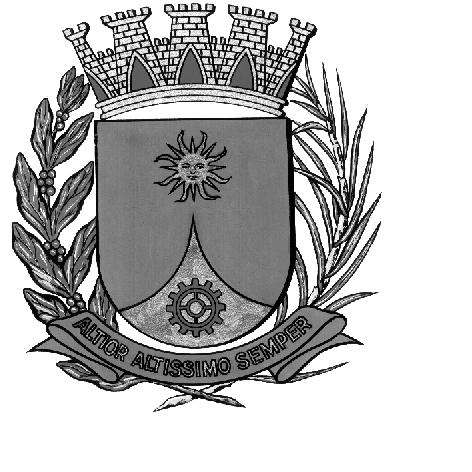 CÂMARA MUNICIPAL DE ARARAQUARAAUTÓGRAFO NÚMERO 116/16PROJETO DE LEI NÚMERO 118/16AUTORA: MESA DA CÂMARA MUNICIPAL DE ARARAQUARADá nova redação a dispositivos, da Lei nº 6646, de 31 de outubro de 2007, alterada por leis posteriores, que dispõe sobre a Organização, altera o Quadro Especial dos Servidores e institui o Plano de Cargos e Salários do Legislativo do Município de Araraquara-SP e dá outras providências.	Art. 1º Na Lei nº 6646, de 31 de outubro de 2007, que dispõe sobre a Organização, altera o Quadro Especial dos Servidores e institui o Plano de Cargos e Salários do Legislativo do Município de Araraquara-SP e dá outras providências, são introduzidas as seguintes alterações:					I – No artigo 12, inciso II, são acrescentadas as letras W, Y e Z mantidas as demais:	“Art. 12. [...]	I - [...]II - [...]	A a X [...]W – Setor da TV Câmara.Y - Setor da Assessoria de Imprensa e FotografiaZ – Setor de Cerimonial, Eventos, Internet e Mídias Sociais.	II – No artigo 12, o seu parágrafo único passa a vigorar como segue:“Art. 12. [...]	I - [...]II - [...]Parágrafo único. A representação gráfica esquemática da estrutura do Poder Legislativo do Município de Araraquara é a constante no organograma abaixo:III – No artigo 13, os seus parágrafos 4º e 5º passam a vigorar com a redação a seguir, mantido os demais, revogado o parágrafo 7º.“Art. 13. [...]§§ 1º a 3º - [...]		§ 4º Os cargos e funções que integram o Gabinete da Presidência são os constantes do quadro abaixo:§ 5º A representação gráfico-esquemática da estrutura do Gabinete da Presidência é a constante do funcionograma abaixo:§ 6º - [...]§ 7º - (Revogado)”.IV – O inciso I, do paragrafo 1º mantidos os demais e o parágrafo 2º, mantido os demais do artigo 14, passam a vigorar com a seguinte redação:		Art. 14. [...].		§ 1º [...]:I – Assessor Especial da Presidência, lotado junto ao Gabinete da Presidência; II – [...];III – [...].		§ 2º O Conselho de Advogados da Câmara será convocado pelo Chefe do Gabinete para, examinar as propostas de acordo encaminhadas pela Procuradoria Jurídica para composição amigável de lides onde seja parte a Câmara Municipal.		§ 3º [...].V – O artigo 15 mantido o seu parágrafo único passa a vigorar com a seguinte redação:		Art. 15. Os cargos de Assessor Parlamentar I e de Assessor Parlamentar II do quadro do Gabinete da Presidência serão providos, através de investidura derivada, pelos ocupantes dos cargos de mesma designação lotados no Gabinete do Vereador eleito Presidente.Parágrafo único. [...].VI – O artigo 17, seus parágrafos 1º, 2º e 4º, mantidos os demais, passam a vigorar com a seguinte redação:		Art. 17. [...]:		§ 1º [...]:		§ 2º Em cada Gabinete de Vereador poderá ser lotado apenas um Assessor Parlamentar I e dois Assessores Parlamentar II.		§ 3º [...]§ 4º Ficam criados 03 (três) cargos de Assessor Parlamentar I Substituto e 03 (três) cargos de Assessor Parlamentar II Substituto, visando cobrir possíveis ausências aos 18 (dezoito) Gabinetes em virtude de afastamento médico do titular em período superior a 15 (quinze) dias.VII – O artigo 20 e seu parágrafo único, passa a vigorar com a seguinte redação:	Art. 20. Os cargos e funções que integram a Administração Geral são os constantes do quadro abaixo:	Parágrafo único. A representação gráfica esquemática da estrutura da Administração Geral é a constante no organograma abaixo: VIII – Acrescenta parágrafo 5º ao artigo 39 e revoga os seus parágrafos 6º a 8º, mantidos os demais, com a seguinte redação:Art. 39. [...]§§ 1º ao 4º [...]§ 5º Após a incorporação de dez décimos, se o servidor vier a perceber gratificação de maior valor, poderá incorporar a diferença dessa vantagem em relação à vantagem já incorporada; o procedimento para tal incorporação obedecerá o rito previsto no § 3º deste artigo, servindo como base de cálculo para a incorporação a diferença entre a gratificação de maior valor e a gratificação a que se referir a vantagem já incorporada. § 6º (REVOGADO).§ 7º (REVOGADO).§ 8º (REVOGADO).IX – No Anexo I, ficam alterados e acrescidos itens, nomenclaturas, padrão, tipo de posto e descrição de atribuições, mantidas as demais: ANEXO INOMENCLATURA, REFERÊNCIA, PROVIMENTO E ATRIBUIÇÕES DOS CARGOSX – O Anexo II, PLANILHA DE FIXAÇÃO REMUNERATÓRIA, passa a vigorar com a redação a seguir:ANEXO IIPLANILHA DE FIXAÇÃO REMUNERATÓRIAXI – O Anexo III, QUADRO DE PESSOAL – PARTE PERMANENTE, Cargos de Provimento “Em Comissão” passa a vigorar com a redação a seguir:ANEXO IIIQUADRO DE PESSOAL – PARTE PERMANENTECargos de Provimento “Em Comissão”XII – O Anexo IX, QUADRO DE PESSOAL – TOTAL DE CARGOS, EMPREGOS E FUNÇÕES DE CONFIANÇA passa a vigorar com a redação a seguir:ANEXO IXQUADRO DE PESSOAL – TOTAL DE CARGOS, EMPREGOS E FUNÇÕES DE CONFIANÇA: XIII – O Anexo X, ORGANOGRAMA GERAL, passa a vigorar com a redação a seguir:Art. 6º Esta lei entra em vigor na data de sua publicação.Art. 7º Revogam-se as disposições em contrário.CÂMARA MUNICIPAL DE ARARAQUARA, aos 08 (oito) dias do mês de junho do ano de 2016 (dois mil e dezesseis).ELIAS CHEDIEKPresidenteNOME DO POSTOQtdPré-requisitos para investidura, descrição e padrão de vencimentoAssessor Especial da Presidência1ANEXO I, item 07Chefe do Gabinete da Presidência1ANEXO I, item 15Assistente de Comunicação10ANEXO I, item 05Assistente de Cerimonial 1ANEXO I, item 38Assessor Parlamentar II1ANEXO I, item 08Assessor Parlamentar I2ANEXO I, item 04Assessor Especial de Segurança1ANEXO I, item 06Chefe da TV Câmara1ANEXO I, item11Chefe da Assessoria de Imprensa e Fotografia1ANEXO I, item 40Chefe de Cerimonial, Eventos, Internet e Mídias Sociais1ANEXO I, item 41Produtor Audiovisual2ANEXO I, item 18Diretor Presidente1ANEXO I, item 29Coordenador Executivo da EL1ANEXO I, item 30Coordenador Acadêmico da EL1ANEXO I, item 31Técnico Audiovisual3ANEXO I, item 33Assistente de Tradução e Interpretação - LIBRAS2ANEXO I, item 34NOME DO POSTOQtdPré-requisitos para investidura, descrição e padrão de vencimentoAssessor Parlamentar I1ANEXO I, item 08Assessor Parlamentar II2ANEXO I, item 04NOME DO POSTOQtdPré-requisitos para investidura, descrição e padrão de vencimentoAdministrador Geral1ANEXO I, item 01Diretor Legislativo 1ANEXO I, item 17Diretor Financeiro1ANEXO I, item 16Procurador Jurídico2ANEXO I, item 24Técnico em Informática3ANEXO I, item 26Agente Administrativo9ANEXO I, item 02Coordenador de Recursos Humanos1ANEXO I, item 20Chefe de Patrimônio e Serviços1ANEXO I, item 14Chefe do Setor Transportes1ANEXO I, item 21Chefe do Setor de Informática1ANEXO I, item 22Motorista10ANEXO I, item 23Coordenador de Materiais1ANEXO I, item 19Almoxarife1ANEXO I, item 03Coordenador do Memorial da Câmara1ANEXO I, item 32Chefe do Setor de Arquivo e Protocolo1ANEXO I, item 36Assistente de Arquivo2ANEXO I, item 37Agente de Controle Interno 1ANEXO I, item 35Assistente de Departamento Pessoal2ANEXO I, item 39ItemNOMENCLATURA PROPOSTAPadrão Padrão Tipo do Posto e Descrição de Atribuições4.ASSESSOR PARLAMENTAR II ou SubstitutoASSESSOR PARLAMENTAR II ou Substituto103CARGO EM COMISSÃO, subordinado diretamente ao Vereador pelo qual foi indicado, com jornada de trabalho livre, com excepcional relação de confiança e lealdade, comprometimento político e fidelidade com relação às diretrizes estabelecidas pelo agente político, competindo-lhe assessorar o Parlamentar em suas atividades e eventos, dentro e fora da Câmara Municipal de Araraquara.6.ASSESSOR ESPECIAL DE SEGURANÇA ASSESSOR ESPECIAL DE SEGURANÇA 107CARGO EM COMISSÃO, subordinado diretamente à Presidência da Câmara, com jornada de trabalho livre, competindo-lhe as atividades de segurança pessoal deste. O Assessor especial de segurança deverá acompanhar o titular da Presidência da Câmara em sua representação política e social, zelando pelas normas de segurança, tendo o dever de sigilo sobre tudo o que vier a tomar conhecimento em virtude de suas atribuições.7.ASSESSOR ESPECIAL DA PRESIDÊNCIAASSESSOR ESPECIAL DA PRESIDÊNCIA110CARGO EM COMISSÃO, subordinado diretamente à Presidência da Câmara, com excepcional relação de confiança e lealdade, comprometimento político e fidelidade com relação às diretrizes estabelecidas pelo agente político, tendo como pré-requisito inscrição na Ordem dos Advogados do Brasil (OAB), com experiência de pelo menos 03 (três) anos no efetivo exercício da advocacia, atuando em regime de jornada de trabalho livre, competindo-lhe:- Assessorar a Presidência da Câmara nos assuntos inerentes à área de atuação, inclusive de natureza jurídica, expedindo orientações técnicas acerca dos procedimentos submetidos à apreciação da Presidência;- Acompanhar o titular da Presidência da Câmara em sua representação político-administrativa e social, inclusive viagens e visitas a outros órgãos e entidades, sempre que convocado;- Funcionar como advogado do titular da Presidência da Câmara nos processos movidos contra ele em decorrência do exercício do cargo.8.ASSESSOR PARLAMENTAR I ou SubstitutoASSESSOR PARLAMENTAR I ou Substituto105CARGO EM COMISSÃO, subordinado diretamente ao Vereador pelo qual foi indicado, com jornada de trabalho livre, com excepcional relação de confiança e lealdade, comprometimento político e fidelidade com relação às diretrizes estabelecidas pelo agente político, competindo-lhe assessorar o Parlamentar em suas atividades legislativas e administrativas, dentro da Câmara Municipal de Araraquara.11.CHEFE DA TV CÂMARACHEFE DA TV CÂMARA108-ACARGO EM COMISSÃO, subordinado diretamente ao Presidente da Câmara, com excepcional relação de confiança e lealdade, comprometimento político e fidelidade às diretrizes estabelecidas pelo agente político, com jornada de trabalho livre e tendo como pré-requisito experiência comprovada na área de rádio e televisão. Compete-lhe: coordenar a equipe de servidores efetivos da TV Câmara, na produção de conteúdo e cobertura de eventos e atividades da Câmara e outras de interesse e necessidade do Presidente e dos Vereadores. Coordenar a equipe de interpretação e tradução de libras e exercer outras funções correlatas.24.PROCURADOR JURÍDICOPROCURADOR JURÍDICO11-ACARGO EFETIVO, tendo como pré-requisito ser Advogado com registro na OAB, subordinado diretamente ao Administrador Geral, com jornada especial de trabalho rotineira, ao qual compete:a defesa dos interesses da Câmara nos contenciosos administrativos e judiciais, em todas as instâncias, bem como a proposição de ações de interesse da Câmara para garantia de suas prerrogativas funcionais;Elaborar as defesas da Câmara junto ao Tribunal de Contas relativos à prestação de contas do Legislativo;Propor, com autorização expressa do Presidente, as ações competentes contra pessoas naturais ou instituições que praticarem crimes contra a honra de Vereadores ou denegrirem a imagem da instituição;Emitir pareceres jurídicos nos procedimentos de compras, licitações e contratos; Manifestar-se, através de pareceres jurídicos, nos assuntos de interesse da administração da Câmara, sendo defeso sua manifestação oral ou escrita em assuntos de competência da Diretoria Legislativa, exceto quando formalmente solicitado pelo Diretor Legislativo.Assessorar as Comissões nomeadas para conduzir processo ou inquérito administrativo do qual façam parte servidores da Administração Geral e emitir os pareceres jurídicos para julgamento dos recursos impetrados contra decisões de primeira instância dos órgãos que integram a estrutura da Câmara Municipal.40.CHEFE DA ASSESSORIA DE IMPRENSA E FOTOGRAFIACHEFE DA ASSESSORIA DE IMPRENSA E FOTOGRAFIA108CARGO EM COMISSÃO, subordinado diretamente ao Presidente da Câmara, com excepcional relação de confiança e lealdade, comprometimento político e fidelidade às diretrizes estabelecidas pelo agente político, com jornada de trabalho livre e tendo como pré-requisito experiência comprovada na área de comunicação. Compete-lhe: coordenar a equipe de servidores efetivos na produção de textos, matérias, fotos e outros conteúdos de interesse e necessidade do Presidente e dos Vereadores a serem distribuídos para os diversos meios de comunicação seu relacionamento com os órgãos de imprensa e com a sociedade, e exercer outras funções correlatas.41.CHEFE DE CERIMONIAL, EVENTOS, INTERNET E MÍDIAS SOCIAISCHEFE DE CERIMONIAL, EVENTOS, INTERNET E MÍDIAS SOCIAIS108CARGO EM COMISSÃO, subordinado diretamente ao Presidente da Câmara, com excepcional relação de confiança e lealdade, comprometimento político e fidelidade às diretrizes estabelecidas pelo agente político, com jornada de trabalho livre e tendo como pré-requisito experiência comprovada na condução de cerimonial, internet e redes sociais. Compete-lhe: coordenar a equipe de servidores efetivos na organização e realização de eventos internos e externos sob responsabilidade da Câmara e a realização das Sessões Solenes, Cerimônias, Audiências Públicas, Cursos e demais eventos promovidos pelo Poder Legislativo e outros, de interesse e necessidade do Presidente e dos Vereadores. Compete, ainda, o controle sobre o abastecimento do sitio eletrônico do Poder Legislativo, mídias sociais, contato externo, além de exercer outras funções correlatas.PadrãoNome do Cargo, Emprego ou FunçãoNaturezaNível deEscolar.Anexo XIVAdministrador Geral DireçãoSuperior Completo Anexo XIVDiretor LegislativoDireçãoSuperior CompletoAnexo XIVDiretor FinanceiroDireçãoSuperior Completo110Assessor Especial da Presidência TécnicoSuperior Completo11-AProcurador JurídicoTécnicoSuperior Completo103Assessor Parlamentar IIApoioFundamental105Assessor Parlamentar IApoioFundamental107Assessor Especial de SegurançaApoioFundamentalAnexo XIVChefe da Secretaria do LegislativoChefia2o. Grau Completo / Ensino Médio108-BChefe de Gabinete da Presidência(*redação lei 8.382/15)ChefiaFundamental108Assessor TécnicoTécnicoSup. c/ EspecChefe de Patrimônio e ServiçosChefia2o. Grau Completo / Ensino Médio5Técnico AudiovisualTécnicoSuperior Completo7Assistente de comunicaçãoTécnico2o. Grau Completo / Ensino Médio7Assistente de tradução e interpretação – librasTécnicoSuperior Completo7Produtor AudiovisualTécnicoSuperior Completo7AlmoxarifeAdministrativo2o. Grau Completo / Ensino Médio7Assistente de PlenárioAdministrativo2o. Grau Completo / Ensino Médio9Agente de Controle Interno TécnicoSuperior Completo7Assistente de ArquivoTécnicoSuperior Completo7Assistente de CerimonialAdministrativoSuperior Completo7Assistente Técnico LegislativoAdministrativoSuperior Completo7TesoureiroTécnico2o. Grau Completo / Ensino Médio7Técnico em ContabilidadeTécnico2o. Grau Completo / Ensino Médio7Técnico em InformáticaTécnico2o. Grau Completo / Ensino Médio3Assistente de Departamento PessoalAdministrativo2o. Grau Completo / Ensino Médio3Agente AdministrativoAdministrativo2o. Grau Completo / Ensino Médio108-AChefe do Setor de InformáticaChefia2o. Grau Completo / Ensino MédioAnexo XIVChefe do Setor de TransportesChefia2o. Grau Completo / Ensino Médio108-AChefe da TV CâmaraChefia2o. Grau Completo / Ensino Médio108Chefe da Assessoria de Imprensa e FotografiaChefia2o. Grau Completo / Ensino Médio108Chefe de Cerimonial, Eventos, Internet e Mídias SociaisChefia2o. Grau Completo / Ensino MédioAnexo XIVCoordenador Executivo da ELCoordenação2o. Grau Completo / Ensino MédioAnexo XIVCoordenador Acadêmico da ELCoordenação2o. Grau Completo / Ensino MédioAnexo XIVCoordenador do Memorial da CâmaraCoordenação2o. Grau Completo / Ensino MédioAnexo XIVChefe do Setor de Arquivo e ProtocoloChefia2o. Grau Completo / Ensino Médio7Assistente de ArquivoAdministrativo2o. Grau Completo / Ensino Médio108-BCoordenador de MateriaisCoordenação2o. Grau Completo / Ensino MédioCoordenador de RHCoordenação2o. Grau Completo / Ensino MédioSituação AtualSituação AtualSituação AtualNova SituaçãoNova SituaçãoNova SituaçãoQuantidadeCargoReferênciaQuantidadeCargoPadrão(Faixa Única)35ASSESSOR DE GABINETE 103--------------------------------------------------------------------------03ASSESSOR DE GABINETE SUBSTITUTO103----------------------------------------------------------------------------------------------------------------------------------------------------35      ASSESSOR PARLAMENTAR II 103--------------------------------------------------------------------------03      ASSESSOR PARLAMENTAR II SUBSTITUTO10308ASSESSOR DE IMPRENSA 108--------------------------------------------------------------------------01ASSESSOR DE SEGURANÇA 106----------------------------------------------------------------------------------------------------------------------------------------------------01ASSESSOR ESPECIAL DE SEGURANÇA    10701DIRETOR  JURÍDICO110----------------------------------------------------------------------------------------------------------------------------------------------------01ASSESSOR ESPECIAL DA PRESIDÊNCIA11019ASSESSOR LEGISLATIVO 105--------------------------------------------------------------------------03ASSESSOR LEGISLATIVO SUBSTITUTO105----------------------------------------------------------------------------------------------------------------------------------------------------19ASSESSOR PARLAMENTAR I105--------------------------------------------------------------------------03ASSESSOR PARLAMENTAR I SUBSTITUTO10501CHEFE DE COMUNICAÇÃO108-A----------------------------------------------------------------------------------------------------------------------------------------------------01CHEFE DA TV CÂMARA108-A--------------------------------------------------------------------------01CHEFE DA ASSESSORIA DE IMPRENSA E FOTOGRAFIA108--------------------------------------------------------------------------01CHEFE DE CERIMONIAL, EVENTOS, INTERNET E MÍDIAS SOCIAIS.10801CHEFE DO GABINETE DA PRESIDÊNCIA108-B01CHEFE DO GABINETE DA PRESIDÊNCIA108-B02ASSESSOR DE COMUNICAÇÃO - (tradutor/intérprete de Libras - Língua Portuguesa)108--------------------------------------------------------------------------7466Cargos, Empregos ou Funções:Total:ANEXO IIIQUADRO DE PESSOAL – PARTE PERMANENTECargos de Provimento “Em Comissão”66ANEXO IVQUADRO DE PESSOAL – PARTE PERMANENTEEmpregos “Por Tempo Determinado”01ANEXO VQUADRO DE PESSOAL – PARTE PERMANENTE“Funções de Confiança”13ANEXO VIQUADRO DE PESSOAL – PARTE PERMANENTECargos de Provimento “Efetivo”61ANEXO VIIQUADRO DE PESSOAL – PARTE PERMANENTEEmpregos de Provimento “Efetivo”10ANEXO VIIIQUADRO DE PESSOAL – PARTE SUPLEMENTARCargos e Empregos em Extinção na Vacância05TOTAL DE CARGOS, EMPREGOS E FUNÇÕES.........156